Patient consent formPatient details:  I wish for the individual(s) listed below to be able to discuss and action certain aspects of my medical record.  These include:
Individual(s) patient gives consent to:  Signature of patient:For practice use onlyDr Ngozi AnumbaWoodhouse Health CentreWoodhouse Health CentreDr James AttwoodDr Andrew McGintyDr Paula McGintyDr Caroline MitchellDr N W P Smith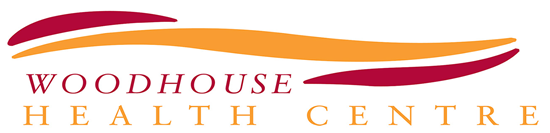 5-7 Skelton LaneWoodhouseSheffield S13 7LYAssociates:  Dr Sarah Nevitt                                                                                         Tel: 0114 2293090www.woodhousehealthcentre.co.ukTel: 0114 2293090www.woodhousehealthcentre.co.ukSurname:First name:DoB:          /          /Address:Telephone number:Mobile number:      To discuss any information from my full medical record (this covers all the other options below)Booking/discussing appointmentsOrdering/discussing prescriptionsDiscussing resultsRequesting/discussing referralsName(s)Relationship to patient....Signature:Date:Method patient contacted to confirm consent: In person                Phone call     Vouching                Other (specify in SystmOne Journal) 